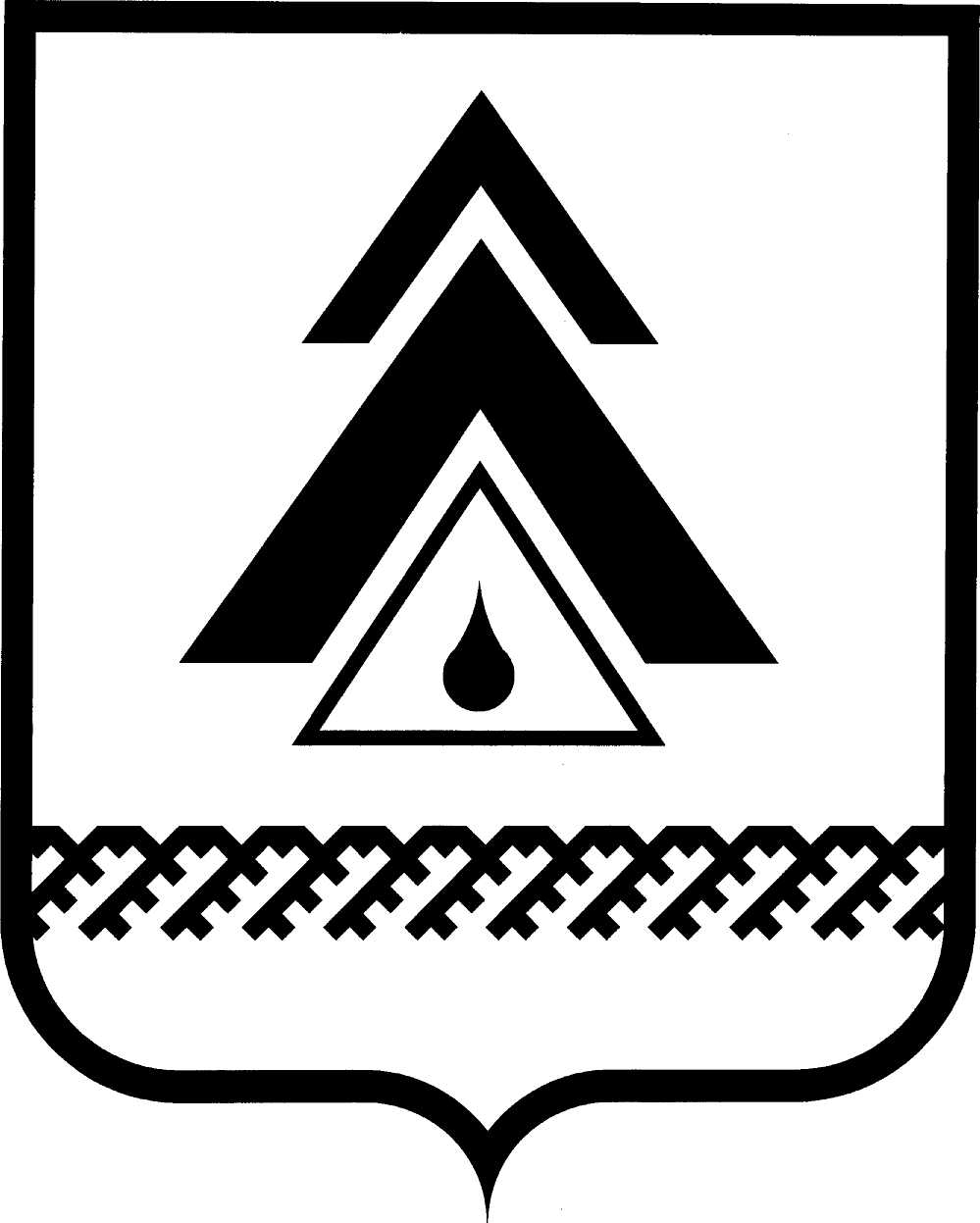 администрация Нижневартовского районаХанты-Мансийского автономного округа – ЮгрыПОСТАНОВЛЕНИЕО внесении изменений в постановление администрации района от 21.10.2009 № 1234 «Об утверждении муниципальной целевой программы «Молодежь Нижневартовского района на 2010–2012 годы» С целью развития потенциала молодежи в рамках реализации постановления Правительства Ханты-Мансийского автономного округа – Югры                  от 29.10.2010 № 268-п «Молодежь Югры» на 2011–2013 годы», развития молодежного туризма и обеспечения подарочными новогодними наборами детей работников муниципальных учреждений:1. Внести изменения в постановление администрации района                    от 21.10.2009 № 1234 «Об утверждении муниципальной целевой программы «Молодежь Нижневартовского района на 2010−2012 годы»:1.1. Пункты 3, 4 постановления изложить в новой редакции: 3. Определить общий объем финансирования Программы за счет всех источников финансирования в сумме 53 991,925 тыс. руб., в том числе: на 2010 год – 13 782,00 тыс. руб. (бюджет района − 13 782,00 тыс. руб.); на 2011 год – 15 287, 653 тыс. руб. (бюджет района − 15 287,653           тыс. руб.);на 2012 год – 24 922,272 тыс. руб. (бюджет района – 19 377,872 тыс. руб., бюджет округа – 5 154,40 тыс. руб., федеральный бюджет − 390,00 тыс. руб.).4.Департаменту финансов администрации района (А.И. Кидяева) включить Программу в перечень целевых программ района на 2010–2012 годы, подлежащих финансированию, с предельным объемом ассигнований в бюджете района: на 2010 год – 13 782,00 тыс. руб. (бюджет района − 13 782,00 тыс. руб.); на 2011 год – 15 287, 653  тыс. руб. (бюджет района − 15 287,653           тыс. руб.);на 2012 год – 24 922,272 тыс. руб. (бюджет района − 19 377,872 тыс. руб., бюджет округа − 5154,40 тыс. руб., федеральный бюджет − 390,00 тыс. руб.).1.2. В приложении к постановлению:1.2.1. Раздел «Объемы и источники финансирования муниципальной целевой программы» изложить в новой редакции:«Общий объем финансирования мероприятий Программы составляет 53 991,925 тыс. руб., в том числе:на 2010 год – 13 782,00 тыс. руб. (бюджет района − 13 782,00 тыс. руб.); на 2011 год – 15 287, 653 тыс. руб. (бюджет района − 15 287,653           тыс. руб.);на 2012 год – 24 922,272 тыс. руб. (бюджет района – 19 377,872 тыс. руб., бюджет округа − 5154,40 тыс. руб., федеральный бюджет − 390,00 тыс. руб.).Источниками финансирования Программы являются бюджет района, бюджета округа, федеральный бюджет, средства от приносящей доход деятельности.Объемы финансирования Программы могут подлежать корректировке       в течение финансового года, исходя из возможностей федерального бюджета, бюджета округа и района, путем уточнения по сумме и мероприятиям.Средства от приносящей доход деятельности на финансирование мероприятий Программы предполагается привлекать путем заключения соглашений с хозяйствующими субъектами.Средства бюджета округа на финансирование программных мероприятий поступают в рамках реализации целевых программ Ханты-Мансийского автономного округа – Югры «Улучшение жилищных условий населения Ханты-Мансийского автономного округа – Югры на 2011−2013 годы и на период до 2015 года» и «Молодежь Югры» на 2011−2013 годы».Средства федерального бюджета на финансирование программных мероприятий поступают в рамках реализации федеральной целевой программы «Жилище» на 2011−2015 годы».1.2.2. Раздел IV. «Обоснование ресурсного обеспечения муниципальной целевой программы» изложить в новой редакции:общий объем финансирования мероприятий Программы составляет 53 991,925 тыс. руб., в том числе:на 2010 год – 13 782,00 тыс. руб. (бюджет района − 13 782,00 тыс. руб.); на 2011 год – 15 287, 653 тыс. руб. (бюджет района − 15 287,653           тыс. руб.);на 2012 год – 24 922,272 тыс. руб. (бюджет района − 19 377,872 тыс. руб., бюджет округа – 5154,40 тыс. руб., федеральный бюджет − 390,00 тыс. руб.).В том числе объем финансирования мероприятий Программы составляет:проект «Гражданско-патриотическое воспитание» – 1279,90 тыс. руб.;проект «Лидер Нижневартовского района» – 1625,769 тыс. руб.;проект «Молодая семья» – 1923,00 тыс. руб.;проект «Содействие профессиональному становлению молодежи» – 27 139,80 тыс. руб. (бюджет района 26 996,30 тыс. руб., бюджет округа 143,50   тыс. руб.);проект «Молодежное предпринимательство» – 0,0 тыс. руб.;проект «Молодежный туризм – 752,25 тыс. руб.;проект «Организация летнего отдыха, оздоровления и занятости подростков и молодежи» – 4829,45 тыс. руб.;проект «Молодежная культура и творчество» – 10300,60 тыс. руб.;проект «Индикатор» – 0,0 тыс. руб.;проект «Информационное обеспечение детей и молодежи» – 246,00      тыс. рублей;проект «Конкурс вариативных программ» – 200,0 тыс. руб.;проект «Подготовка кадров в сфере молодежной политики» – 10,0       тыс. руб.;проект «Реализация программы Ханты-Мансийского автономного округа – Югры «Улучшение жилищных условий населения Ханты-Мансийского автономного округа – Югры на 2011−2013 годы и на период до 2015 года» в Нижневартовском районе» – 5685,156 тыс. руб. (средства бюджета района 284,256 тыс. руб., бюджета округа 5010,90 тыс. руб., федерального бюджета 390,00  тыс. руб.).Источниками финансирования Программы являются бюджет района, бюджета округа, федеральный бюджет, средства от приносящей доход деятельности.Объемы финансирования Программы могут подлежать корректировке       в течение финансового года, исходя из возможностей федерального бюджета, бюджета округа и района, путем уточнения по сумме и мероприятиям.Средства от приносящей доход деятельности на финансирование мероприятий Программы предполагается привлекать путем заключения соглашений с хозяйствующими субъектами.Средства бюджета округа на финансирование программных мероприятий поступают в рамках реализации целевых программ Ханты-Мансийского автономного округа – Югры «Улучшение жилищных условий населения Ханты-Мансийского автономного округа – Югры на 2011−2013 годы и на период до 2015 года» и «Молодежь Югры» на 2011−2013 годы».Средства федерального бюджета на финансирование программных мероприятий поступают в рамках реализации федеральной целевой программы «Жилище» на 2011−2015 годы».Объемы финансирования по годам и мероприятиям приведены в приложении 1 к Программе».1.3. Приложения 1, 2 к муниципальной целевой программе «Молодежь Нижневартовского района на 2010–2012 годы» изложить в новой редакции.2. Комитету экономики администрации района (А.Ю. Бурылов) внести изменения в Реестр муниципальных целевых программ Нижневартовского района.3. Пресс-службе администрации района (А.Н. Королёва) опубликовать постановление в районной газете «Новости Приобья».4. Отделу по информаизации и сетевым ресурсам администрации района (Д.С. Мороз) разместить постановление на официальном веб-сайте администрации района.5. Контроль за выполнением постановления возложить на заместителя главы администрации района по социальным вопросам О.В. Липунову.Глава администрации района                                                            Б.А. СаломатинПриложение 1 к постановлениюадминистрации района от 16.11.2012 № 2201Перечень основных программных мероприятий муниципальной целевой программы района.».Приложение 2 к постановлениюадминистрации районаот 16.11.2012 № 2201«Приложение 2 к целевой программе «Молодежь Нижневартовского района на 2010–2012 годы»Целевые показатели муниципальной целевой программы«Молодежь Нижневартовского района на 2010–2012 годы».».от 16.11.2012г. Нижневартовск№ 2201          «Приложение 1 к муниципальной целевой программе «Молодежь Нижневартовского района на 2010–2012 годы»№п/пМероприятия ПрограммыИсполнитель(соисполнитель)СрокивыполненияФинансовые затраты на реализацию(тыс. руб.)Финансовые затраты на реализацию(тыс. руб.)Финансовые затраты на реализацию(тыс. руб.)Финансовые затраты на реализацию(тыс. руб.)Финансовые затраты на реализацию(тыс. руб.)Финансовые затраты на реализацию(тыс. руб.)Источникифинансирования№п/пМероприятия ПрограммыИсполнитель(соисполнитель)Срокивыполнениявсегов том числев том числев том числев том числев том числеИсточникифинансирования№п/пМероприятия ПрограммыИсполнитель(соисполнитель)Срокивыполнениявсего2010год2011год2011год2012 год2012 годИсточникифинансированияЦель 1: «Социально-гражданское развитие молодежи»управление по физической культуре, спорту и молодежной политике администрации района2010–2012годы4 828,6691 130,01 792,4531 792,4531 906,2161 906,216всего, в том числе:Цель 1: «Социально-гражданское развитие молодежи»управление по физической культуре, спорту и молодежной политике администрации района2010–2012годы4 828,6691 130,01 792,4531 792,4531 906,2161 906,216бюджет районаЗадача 1.1.: «Гражданско-патриотическое воспитание молодежи»управление по физической культуре, спорту и молодежной политике администрации района2010–2012годы1 279,9312,0622,9622,9345,0345,0всего, в том числе:Задача 1.1.: «Гражданско-патриотическое воспитание молодежи»управление по физической культуре, спорту и молодежной политике администрации района2010–2012годы1 279,9312,0622,9622,9345,0345,0бюджет района1.1.1.Проведение учебно-методических семинаров по патриотической работе для руководящего и инструкторского состава, открытые показательные урокиуправление по физической культуре, спорту и молодежной политике администрации района2010–2012годыне требует финансированияне требует финансированияне требует финансированияне требует финансированияне требует финансированияне требует финансированияне требует финансирования1.1.2.Проведение районного фестиваля военно-патриотической песни «Память»управление по физической культуре, спорту и молодежной политике администрации района2010–2012годы135,055,040,040,040,040,0всего, в том числе:1.1.2.Проведение районного фестиваля военно-патриотической песни «Память»управление по физической культуре, спорту и молодежной политике администрации района2010–2012годы135,055,040,040,040,040,0бюджетрайона1.1.3.Проведение военно-спортивных игр «Зарница» (12–14 лет, школьники), «Орленок» (15–17 лет, школьники), «Щит» (18–30 лет, рабочая молодежь) в городских и сельских поселениях районауправление по физической культуре, спорту и молодежной политике администрации района2010–2012годыне требует финансированияне требует финансированияне требует финансированияне требует финансированияне требует финансированияне требует финансированияне требует финансирования1.1.4.Проведение районного конкурса «Лучшее учреждение в сфере гражданского и патриотического воспитания молодежи»управление по физической культуре, спорту и молодежной политике администрации района2010–2012годы10,010,00,00,00,00,0всего, в том числе:1.1.4.Проведение районного конкурса «Лучшее учреждение в сфере гражданского и патриотического воспитания молодежи»управление по физической культуре, спорту и молодежной политике администрации района2010–2012годы10,010,00,00,00,00,0бюджет района1.1.5.Проведение районного слета кадетских классовуправление по физической культуре, спорту и молодежной политике администрации района2010–2012годы335,055,0240,0240,040,040,0всего, в том числе:1.1.5.Проведение районного слета кадетских классовуправление по физической культуре, спорту и молодежной политике администрации района2010–2012годы335,055,0240,0240,040,040,0бюджет района1.1.6.Проведение научно-практической конференции «Патриотическое воспитание подростков и молодежи Нижневартовского района: проблемы и пути их решения»управление по физической культуре, спорту и молодежной политике администрации района2010–2012годыне требует финансированияне требует финансированияне требует финансированияне требует финансированияне требует финансированияне требует финансированияне требует финансирования1.1.7.Проведение праздника «День призывника» в населенных пунктах районауправление по физической культуре, спорту и молодежной политике администрации района2010–2012годы90,040,00,00,050,050,0всего, в том числе:1.1.7.Проведение праздника «День призывника» в населенных пунктах районауправление по физической культуре, спорту и молодежной политике администрации района2010–2012годы90,040,00,00,050,050,0бюджет района1.1.8.Проведение мероприятий, направленных на популяризацию государственной символики и государственных праздников в молодежной среде. Проведение районной акции «Я – гражданин России!», «Мой район – моя Россия!», «День флага»управление по физической культуре, спорту и молодежной политике администрации района2010–2012годы67,037,015,015,015,015,0всего, в том числе:1.1.8.Проведение мероприятий, направленных на популяризацию государственной символики и государственных праздников в молодежной среде. Проведение районной акции «Я – гражданин России!», «Мой район – моя Россия!», «День флага»управление по физической культуре, спорту и молодежной политике администрации района2010–2012годы67,037,015,015,015,015,0бюджет района1.1.9.Организация и проведение агитпробега «Нижневартовский район – дом, в котором мы живем»управление по физической культуре, спорту и молодежной политике администрации района2010–2012годы130,030,050,050,050,050,0всего, в том числе:1.1.9.Организация и проведение агитпробега «Нижневартовский район – дом, в котором мы живем»управление по физической культуре, спорту и молодежной политике администрации района2010–2012годы130,030,050,050,050,050,0бюджет района1.1.10.Мероприятия по гражданско-патриотическому воспитанию:мероприятия, посвященные Дню защитника Отечества и Дню Победы;соревнования по пейнтболу;молодежные акции памяти погибших в Чеченской Республике;акции, праздничные мероприятия к Дню Победы;организация встреч ветеранов боевых действий с молодежью района;организация цикла тематических выставок по военной истории и о героическом прошлом Россииуправление по физической культуре, спорту и молодежной политике администрации района2010–2012годыне требует финансированияне требует финансированияне требует финансированияне требует финансированияне требует финансированияне требует финансированияне требует финансирования1.1.11.Организация и проведение молодежного агитпробега «Марафон добрых дел» в населенных пунктах районауправление по физической культуре, спорту и молодежной политике администрации района2010–2012годы130,030,050,050,050,050,0всего, в том числе:1.1.11.Организация и проведение молодежного агитпробега «Марафон добрых дел» в населенных пунктах районауправление по физической культуре, спорту и молодежной политике администрации района2010–2012годы130,030,050,050,050,050,0бюджет района1.1.12.Шефская помощь по уходу за памятниками (проведение субботников по очистке территорий и посадке саженцев, разбивка клумб, цветников и др.)управление по физической культуре, спорту и молодежной политике администрации района2010–2012годы25,025,00,00,00,00,0всего, в том числе:1.1.12.Шефская помощь по уходу за памятниками (проведение субботников по очистке территорий и посадке саженцев, разбивка клумб, цветников и др.)управление по физической культуре, спорту и молодежной политике администрации района2010–2012годы25,025,00,00,00,00,0бюджет района1.1.13.Организация молодежных клубов по техническим видам спортауправление по физической культуре, спорту и молодежной политике администрации района2010–2012годы257,930,0227,9227,90,00,0всего, в том числе:1.1.13.Организация молодежных клубов по техническим видам спортауправление по физической культуре, спорту и молодежной политике администрации района2010–2012годы257,930,0227,9227,90,00,0бюджет района1.1.14.Организация выездных встреч с населением: круглые столы, молодежный парламентаризм, проведение военно-спортивной игры «Лазер-таг»управление по физической культуре, спорту и молодежной политике администрации района2010–2012годы100,00,00,00,0100,0100,0всего, в том числе:1.1.14.Организация выездных встреч с населением: круглые столы, молодежный парламентаризм, проведение военно-спортивной игры «Лазер-таг»управление по физической культуре, спорту и молодежной политике администрации района2010–2012годы100,00,00,00,0100,0100,0бюджет районаЗадача 1.2.: «Лидер Нижневартовского района»1 625,769368,0604,553604,553653,216653,216всего, в том числе:Задача 1.2.: «Лидер Нижневартовского района»1 625,769368,0604,553604,553653,216653,216бюджет района1.2.1.Проведение муниципального этапа окружного конкурса «Лидер XXI века»управление по физической культуре, спорту и молодежной политике администрации района2010–2012годы18,018,00,00,00,00,0всего, в том числе:1.2.1.Проведение муниципального этапа окружного конкурса «Лидер XXI века»управление по физической культуре, спорту и молодежной политике администрации района2010–2012годы18,018,00,00,00,00,0бюджет района1.2.2.Организация и проведение семинаров, тренингов, курсов для руководителей детских и молодежных общественных объединений и организаций в рамках сессий «Школы актива»управление по физической культуре, спорту и молодежной политике администрации района2010–2012годыне требует финансированияне требует финансированияне требует финансированияне требует финансированияне требует финансированияне требует финансированияне требует финансирования1.2.3.Проведение слета детских и молодежных общественных объединений и организаций в населенных пунктах районауправление по физической культуре, спорту и молодежной политике администрации района2010–2012годыне требует финансированияне требует финансированияне требует финансированияне требует финансированияне требует финансированияне требует финансированияне требует финансирования1.2.4.Организация и проведение муниципального этапа окружного молодежного конкурса «Золотое будущее Югры»управление по физической культуре, спорту и молодежной политике администрации района2010–2012годыне требует финансированияне требует финансированияне требует финансированияне требует финансированияне требует финансированияне требует финансированияне требует финансирования1.2.5.Организация и проведение районного Молодежного форумауправление по физической культуре, спорту и молодежной политике администрации района2010–2012годы300,0100,0100,0100,0100,0100,0всего, в том числе:1.2.5.Организация и проведение районного Молодежного форумауправление по физической культуре, спорту и молодежной политике администрации района2010–2012годы300,0100,0100,0100,0100,0100,0бюджет района1.2.6.Проведение интеллектуальных игр «Что? Где? Когда?»управление по физической культуре, спорту и молодежной политике администрации района2010–2012годы109,61630,040,040,039,91639,916всего, в том числе:1.2.6.Проведение интеллектуальных игр «Что? Где? Когда?»управление по физической культуре, спорту и молодежной политике администрации района2010–2012годы109,61630,040,040,039,91639,916бюджет района1.2.7.Организация работы школы «Молодой политик»управление по физической культуре, спорту и молодежной политике администрации района2010–2012годы20,00,010,010,010,010,0всего, в том числе:1.2.7.Организация работы школы «Молодой политик»управление по физической культуре, спорту и молодежной политике администрации района2010–2012годы20,00,010,010,010,010,0бюджет района1.2.8.Участие делегации молодежного общественного объединения «Альянс» в археологической экспедицииуправление по физической культуре, спорту и молодежной политике администрации района2010–2012годы1 132,853220,0454,553454,553458,30458,30всего, в том числе:1.2.8.Участие делегации молодежного общественного объединения «Альянс» в археологической экспедицииуправление по физической культуре, спорту и молодежной политике администрации района2010–2012годы1 132,853220,0454,553454,553458,30458,30бюджет района1.2.9Развитие волонтерского движения на территории района, развитие и поддержка молодежных добровольческих инициативуправление по физической культуре, спорту и молодежной политике администрации района2010–2012годы45,300,00,00,045,3045,30всего, в том числе:1.2.9Развитие волонтерского движения на территории района, развитие и поддержка молодежных добровольческих инициативуправление по физической культуре, спорту и молодежной политике администрации района2010–2012годы45,300,00,00,045,3045,30бюджет районаЗадача 1.3.: «Молодая семья»управление по физической культуре, спорту и молодежной политике администрации района2010–2012годы1 923,0450,0565,0565,0908,0908,0всего, в том числе:Задача 1.3.: «Молодая семья»управление по физической культуре, спорту и молодежной политике администрации района2010–2012годы1 923,0450,0565,0565,0908,0908,0бюджет района1.3.1.Проведение семинаров, тренингов, встреч с психологами по проблемам молодых семейуправление по физической культуре, спорту и молодежной политике администрации района2010–2012годыне требует финансированияне требует финансированияне требует финансированияне требует финансированияне требует финансированияне требует финансированияне требует финансирования1.3.2.Развитие и совершенствование работы клубов молодой семьи:районный фестиваль молодых семей;районный праздник «День влюбленных»;осенний Бал, посвященный Дню матери;Международный День Семьи;День семьи, любви и верностиуправление по физической культуре, спорту и молодежной политике администрации района2010–2012годы323,050,070,070,0203,0203,0всего, в том числе:1.3.2.Развитие и совершенствование работы клубов молодой семьи:районный фестиваль молодых семей;районный праздник «День влюбленных»;осенний Бал, посвященный Дню матери;Международный День Семьи;День семьи, любви и верностиуправление по физической культуре, спорту и молодежной политике администрации района2010–2012годы323,050,070,070,0203,0203,0бюджет района1.3.3.Организация и проведение праздника «Папа, мама, я – спортивная семья» в населенных пунктах районауправление по физической культуре, спорту и молодежной политике администрации района2010–2012годы60,00,030,030,030,030,0всего, в том числе:1.3.3.Организация и проведение праздника «Папа, мама, я – спортивная семья» в населенных пунктах районауправление по физической культуре, спорту и молодежной политике администрации района2010–2012годы60,00,030,030,030,030,0бюджет района1.3.4.Разработка нормативно-правовой базы для усовершенствования молодежной жилищной политики в районеуправление по физической культуре, спорту и молодежной политике администрации района2010–2012годыне требует финансированияне требует финансированияне требует финансированияне требует финансированияне требует финансированияне требует финансированияне требует финансирования1.3.5.Приобретение комплектов для новорожденных детей районауправление по физической культуре, спорту и молодежной политике администрации района2010–2012годы1 540,00400,0465,0465,0675,00675,00всего, в том числе:1.3.5.Приобретение комплектов для новорожденных детей районауправление по физической культуре, спорту и молодежной политике администрации района2010–2012годы1 540,00400,0465,0465,0675,00675,00бюджетрайонаЦель 2: «Деловая и трудовая активность молодежи»управление по физической культуре, спорту и молодежной политике администрации района2010–2012годы27 139,807 600,08 129,08 129,011 410,8011 410,80всего, в том числе:Цель 2: «Деловая и трудовая активность молодежи»управление по физической культуре, спорту и молодежной политике администрации района2010–2012годы26 996,307 600,08 129,08 129,011 267,3011 267,30бюджет районаЦель 2: «Деловая и трудовая активность молодежи»управление по физической культуре, спорту и молодежной политике администрации района2010–2012годы143,500,00,00,0143,50143,50бюджет округаЗадача 2.1.: «Содействие профессиональному становлению молодежи»управление по физической культуре, спорту и молодежной политике администрации района2010–2012годы27 139,807 600,08 129,08 129,011 410,8011 410,80всего, в том числе:Задача 2.1.: «Содействие профессиональному становлению молодежи»управление по физической культуре, спорту и молодежной политике администрации района2010–2012годы26 996,307 600,08 129,08 129,011 267,3011 267,30бюджет районаЗадача 2.1.: «Содействие профессиональному становлению молодежи»управление по физической культуре, спорту и молодежной политике администрации района2010–2012годы143,500,00,00,0143,50143,50бюджет округа2.1.1.Проведение мероприятий, направленных на профессиональную ориентацию и профессиональную адаптацию подростков и молодежи (семинары, акции, экскурсии и др.)управление по физической культуре, спорту и молодежной политике администрации района2010–2012годыне требует финансированияне требует финансированияне требует финансированияне требует финансированияне требует финансированияне требует финансированияне требует финансирования2.1.2.Содействие в организации занятости подростков от 14 лет и молодежи путем создания временных рабочих мест через молодежные центрыуправление по физической культуре, спорту и молодежной политике администрации района2010–2012годы27 079,807 600,08 099,08 099,011 380,8011 380,80всего, в том числе:2.1.2.Содействие в организации занятости подростков от 14 лет и молодежи путем создания временных рабочих мест через молодежные центрыуправление по физической культуре, спорту и молодежной политике администрации района2010–2012годы26 936,307 600,08 099,08 099,011 237,3011 237,30бюджет района2.1.2.Содействие в организации занятости подростков от 14 лет и молодежи путем создания временных рабочих мест через молодежные центрыуправление по физической культуре, спорту и молодежной политике администрации района2010–2012годы143,500,00,00,0143,50143,50бюджет округа2.1.3.Организация информационно-ознакомительных кампаний «Абитуриент»управление по физической культуре, спорту и молодежной политике администрации района2010–2012годы60,00,030,030,030,030,0всего, в том числе:2.1.3.Организация информационно-ознакомительных кампаний «Абитуриент»управление по физической культуре, спорту и молодежной политике администрации района2010–2012годы60,00,030,030,030,030,0бюджет района2.1.4.Разработка системы мер, направленных на формирование у молодежи мотивации, осознанного планирования и выбора направления профессиональной деятельностиуправление по физической культуре, спорту и молодежной политике администрации района2010–2012годыне требует финансированияне требует финансированияне требует финансированияне требует финансированияне требует финансированияне требует финансированияне требует финансирования2.1.5.Участие в развитии профильного обучения в школах района в целях профессионального самоопределения и активного вовлечения подростков в трудовую деятельностьуправление по физической культуре, спорту и молодежной политике администрации района2010–2012годыне требует финансированияне требует финансированияне требует финансированияне требует финансированияне требует финансированияне требует финансированияне требует финансирования2.1.6.Оказание адресных консультативных и иных услуг для молодых граждан с ограниченными возможностями и граждан, оказавшихся в трудной жизненной ситуацииуправление по физической культуре, спорту и молодежной политике администрации района2010–2012 годыне требует финансированияне требует финансированияне требует финансированияне требует финансированияне требует финансированияне требует финансированияне требует финансирования2.1.7.Содействие в организации производственной практики студентов и выпускников учебных заведенийуправление по физической культуре, спорту и молодежной политике администрации района2010–2012годыне требует финансированияне требует финансированияне требует финансированияне требует финансированияне требует финансированияне требует финансированияне требует финансированияЗадача 2.2.: «Молодежное предпринимательство»управление по физической культуре, спорту и молодежной политике администрации района2010–2012годыне требует финансированияне требует финансированияне требует финансированияне требует финансированияне требует финансированияне требует финансированияне требует финансирования2.2.1.Организация обучающих семинаров по открытию предпринимательской деятельности, семейного бизнеса для молодежиуправление по физической культуре, спорту и молодежной политике администрации района2010–2012годыне требует финансированияне требует финансированияне требует финансированияне требует финансированияне требует финансированияне требует финансированияне требует финансирования2.2.2.Выявление и реализация эффективных моделей молодежных предпринимательских инициативуправление по физической культуре, спорту и молодежной политике администрации района2010–2012годыне требует финансированияне требует финансированияне требует финансированияне требует финансированияне требует финансированияне требует финансированияне требует финансирования2.2.3.Издание информационно-методических материалов по организации предпринимательской деятельностиуправление по физической культуре, спорту и молодежной политике администрации района2010–2012годыне требует финансированияне требует финансированияне требует финансированияне требует финансированияне требует финансированияне требует финансированияне требует финансированияЦель 3: «Становление гармоничной личности»управление по физической культуре, спорту и молодежной политике администрации района2010–2012годы15 882,304 802,05 312,15 312,15 768,205 768,20всего, в том числе:Цель 3: «Становление гармоничной личности»управление по физической культуре, спорту и молодежной политике администрации района2010–2012годы15 882,304 802,05 312,15 312,15 768,205 768,20бюджет районаЗадача 3.1.: «Молодежный туризм»управление по физической культуре, спорту и молодежной политике администрации района2010–2012годы752,25100,0161,55161,55490,70490,70всего, в том числе:Задача 3.1.: «Молодежный туризм»управление по физической культуре, спорту и молодежной политике администрации района2010–2012годы752,25100,0161,55161,55490,70490,70бюджет района3.1.1.Организация туристских походов и водных сплавов для молодежи от 14 до 30 летуправление по физической культуре, спорту и молодежной политике администрации района2010–2012годы502,25100,0161,55161,55240,70240,70всего, в том числе:3.1.1.Организация туристских походов и водных сплавов для молодежи от 14 до 30 летуправление по физической культуре, спорту и молодежной политике администрации района2010–2012годы502,25100,0161,55161,55240,70240,70бюджет района3.1.2.Организация деятельности районного туристического клубауправление по физической культуре, спорту и молодежной политике администрации района2010–2012годыне требует финансированияне требует финансированияне требует финансированияне требует финансированияне требует финансированияне требует финансированияне требует финансирования3.1.3.Проведение туристического слета в сельских и городских поселениях районауправление по физической культуре, спорту и молодежной политике администрации района2010–2012годыне требует финансированияне требует финансированияне требует финансированияне требует финансированияне требует финансированияне требует финансированияне требует финансирования3.1.4.Укрепление материально-технической базы организаций для развития молодежного туризма на территории районауправление по физической культуре, спорту и молодежной политике администрации района2010–2012годы250,00,00,0250,0250,0всего, в том числе:всего, в том числе:3.1.4.Укрепление материально-технической базы организаций для развития молодежного туризма на территории районауправление по физической культуре, спорту и молодежной политике администрации района2010–2012годы250,00,00,0250,0250,0бюджет районабюджет районаЗадача 3.2.: «Организация летнего отдыха, оздоровления и занятости подростков и молодежи»управление по физической культуре, спорту и молодежной политике администрации района2010–2012годы4 829,451 540,01 785,551 785,551 503,901 503,90всего, в том числе:Задача 3.2.: «Организация летнего отдыха, оздоровления и занятости подростков и молодежи»управление по физической культуре, спорту и молодежной политике администрации района2010–2012годы4 829,451 540,01 785,551 785,551 503,901 503,90бюджет района3.2.1.Определение потребностей населения в услугах по организации отдыха, оздоровления, занятости несовершеннолетних и молодежиуправление по физической культуре, спорту и молодежной политике администрации района2010–2012годыне требует финансированияне требует финансированияне требует финансированияне требует финансированияне требует финансированияне требует финансированияне требует финансирования3.2.2.Организация проведения учебно-инструктивных семинаров для подготовки педагогического состава и организаторов отдыха, оздоровления и занятости несовершеннолетних и молодежи в загородных лагеряхуправление по физической культуре, спорту и молодежной политике администрации района2010–2012годыне требует финансированияне требует финансированияне требует финансированияне требует финансированияне требует финансированияне требует финансированияне требует финансирования3.2.3.Создание условий для практической реализации инновационных программ и проектов в сфере оздоровления, занятости несовершеннолетних и молодежи через участие в окружных конкурсах вариативных программуправление по физической культуре, спорту и молодежной политике администрации района2010–2012годыне требует финансированияне требует финансированияне требует финансированияне требует финансированияне требует финансированияне требует финансированияне требует финансирования3.2.4.Совершенствование системы мер по укреплению материально-технической базы организации отдыха детей в каникулярное времяуправление по физической культуре, спорту и молодежной политике администрации района2010–2012годыне требует финансированияне требует финансированияне требует финансированияне требует финансированияне требует финансированияне требует финансированияне требует финансирования3.2.5.Создание дворовых площадок труда и отдыха в населенных пунктах районауправление по физической культуре, спорту и молодежной политике администрации района2010–2012годы3 016,90698,01 060,01 060,01 258,91 258,9всего, в том числе:3.2.5.Создание дворовых площадок труда и отдыха в населенных пунктах районауправление по физической культуре, спорту и молодежной политике администрации района2010–2012годы3 016,90698,01 060,01 060,01 258,91 258,9бюджет района3.2.6.Организация палаточного лагеря «Тайга-град»управление по физической культуре, спорту и молодежной политике администрации района2010–2012годы637,0637,00,00,00,00,0всего, в том числе:3.2.6.Организация палаточного лагеря «Тайга-град»управление по физической культуре, спорту и молодежной политике администрации района2010–2012годы637,0637,00,00,00,00,0бюджет района3.2.7.Создание сети подростково-молодежных клубов по месту жительствауправление по физической культуре, спорту и молодежной политике администрации района2010–2012годы300,0100,0100,0100,0100,0100,0всего, в том числе:3.2.7.Создание сети подростково-молодежных клубов по месту жительствауправление по физической культуре, спорту и молодежной политике администрации района2010–2012годы300,0100,0100,0100,0100,0100,0бюджет района3.2.8.Организация этнографических смен выездного молодежного лагеря «Истоки»управление по физической культуре, спорту и молодежной политике администрации района2010–2012годы320,5550,0125,55125,55145,0145,0всего, в том числе:3.2.8.Организация этнографических смен выездного молодежного лагеря «Истоки»управление по физической культуре, спорту и молодежной политике администрации района2010–2012годы320,5550,0125,55125,55145,0145,0бюджет района3.2.9.Организация фестивалей «Здравствуй, Лето», «Вот оно какое, наше лето» в населенных пунктах районауправление по физической культуре, спорту и молодежной политике администрации района2010–2012годы55,055,00,00,00,00,0всего, в том числе:3.2.9.Организация фестивалей «Здравствуй, Лето», «Вот оно какое, наше лето» в населенных пунктах районауправление по физической культуре, спорту и молодежной политике администрации района2010–2012годы55,055,00,00,00,00,0бюджет района3.2.10Создание банка педагогических методик, информационное обеспечение деятельности организаций и учреждений, работающих в сфере отдыха, оздоровления и досуга, занятости подростков и молодежиуправление по физической культуре, спорту и молодежной политике администрации района2010–2012годыне требует финансированияне требует финансированияне требует финансированияне требует финансированияне требует финансированияне требует финансированияне требует финансирования3.2.11Оснащение учреждений по делам молодежи, работающих в сфере молодежного отдыха, оздоровленияуправление по физической культуре, спорту и молодежной политике администрации района2010–2012годы500,00,0500,0500,00,00,0всего, в том числе:3.2.11Оснащение учреждений по делам молодежи, работающих в сфере молодежного отдыха, оздоровленияуправление по физической культуре, спорту и молодежной политике администрации района2010–2012годы500,00,0500,0500,00,00,0бюджет районаЗадача 3.3.: «Молодежная культура и творчество»управление по физической культуре, спорту и молодежной политике администрации района2010–2012годы10 300,603 162,03 365,03 365,03773,603773,60всего, в том числе:Задача 3.3.: «Молодежная культура и творчество»управление по физической культуре, спорту и молодежной политике администрации района2010–2012годы10 300,603 162,03 365,03 365,03773,603773,60бюджет района3.3.1.Районный фестиваль работающей молодежиуправление по физической культуре, спорту и молодежной политике администрации района2010–2012годыне требует финансированияне требует финансированияне требует финансированияне требует финансированияне требует финансированияне требует финансированияне требует финансирования3.3.2.Фестиваль ди-джеев и молодежных субкультур (рэп-, рок- и поп-музыки, уличные танцы, граффити, роллеры) в населенных пунктах районауправление по физической культуре, спорту и молодежной политике администрации района2010–2012годыне требует финансированияне требует финансированияне требует финансированияне требует финансированияне требует финансированияне требует финансированияне требует финансирования3.3.3.Новогодний молодежный балуправление по физической культуре, спорту и молодежной политике администрации района2010–2012годы280,280,2100,0100,0100,0100,0всего, в том числе:3.3.3.Новогодний молодежный балуправление по физической культуре, спорту и молодежной политике администрации района2010–2012годы280,280,2100,0100,0100,0100,0бюджет района3.3.4.Реализация комплекса мероприятий по поддержке одаренных подростков и молодежи, в том числе: участие творческих формирований молодежи в районных, окружных, всероссийских фестивалях, конкурсах, выставках, праздникахуправление по физической культуре, спорту и молодежной политике администрации района2010–2012годы80,030,025,025,025,025,0всего, в том числе:3.3.4.Реализация комплекса мероприятий по поддержке одаренных подростков и молодежи, в том числе: участие творческих формирований молодежи в районных, окружных, всероссийских фестивалях, конкурсах, выставках, праздникахуправление по физической культуре, спорту и молодежной политике администрации района2010–2012годы80,030,025,025,025,025,0бюджет района3.3.5.Проведение Дня молодежи в населенных пунктах районауправление по физической культуре, спорту и молодежной политике администрации района2010–2012годы51,851,80,00,00,00,0всего, в том числе:3.3.5.Проведение Дня молодежи в населенных пунктах районауправление по физической культуре, спорту и молодежной политике администрации района2010–2012годы51,851,80,00,00,00,0бюджет района3.3.6.Обеспечение новогодними подарками детей, проживающих на территории района, и детей работников организаций, полностью финансируемых за счет средств бюджета района (от 0 до 16 лет включительно) (исполнитель «Управление образования)управление по физической культуре, спорту и молодежной политике администрации района2010–2012годы9 750,03 000,03 240,03 240,03510,03510,0всего, в том числе:3.3.6.Обеспечение новогодними подарками детей, проживающих на территории района, и детей работников организаций, полностью финансируемых за счет средств бюджета района (от 0 до 16 лет включительно) (исполнитель «Управление образования)управление по физической культуре, спорту и молодежной политике администрации района2010–2012годы9 750,03 000,03 240,03 240,03510,03510,0бюджет района3.3.7Организация и проведение праздничных мероприятий, посвященных 10-летию со дня образования районных молодежных центров «Луч» и «Перекресток»управление по физической культуре, спорту и молодежной политике администрации района2010–2012годы138,600,00,00,0138,60138,60всего, в том числе:3.3.7Организация и проведение праздничных мероприятий, посвященных 10-летию со дня образования районных молодежных центров «Луч» и «Перекресток»управление по физической культуре, спорту и молодежной политике администрации района2010–2012годы138,600,00,00,0138,60138,60бюджет районаЦель 4: «Управление молодежной политикой»управление по физической культуре, спорту и молодежной политике администрации района2010–2012годы456,0250,054,154,1151,9151,9всего, в том числе:Цель 4: «Управление молодежной политикой»управление по физической культуре, спорту и молодежной политике администрации района2010–2012годы456,0250,054,154,1151,9151,9бюджет районаЗадача 4.1.: «Индикатор»управление по физической культуре, спорту и молодежной политике администрации района2010–2012годыне требует финансированияне требует финансированияне требует финансированияне требует финансированияне требует финансированияне требует финансированияне требует финансирования4.1.1.Подготовка аналитического отчета «Итоги реализации программы «Молодежь Нижневартовского района» на 2007–2009 годы»управление по физической культуре, спорту и молодежной политике администрации района2010–2012годыне требует финансированияне требует финансированияне требует финансированияне требует финансированияне требует финансированияне требует финансированияне требует финансирования4.1.2.Подготовка статистического отчета по основным направлениям молодежной политикиуправление по физической культуре, спорту и молодежной политике администрации района2010–2012годыне требует финансированияне требует финансированияне требует финансированияне требует финансированияне требует финансированияне требует финансированияне требует финансирования4.1.3.Совершенствование нормативной правовой базы в сфере деятельности органов по делам молодежи и организаций, участвующих в работе с молодежьюуправление по физической культуре, спорту и молодежной политике администрации района2010–2012годыне требует финансированияне требует финансированияне требует финансированияне требует финансированияне требует финансированияне требует финансированияне требует финансированияЗадача 4.2.: «Информационное обеспечение детей и молодежи»управление по физической культуре, спорту и молодежной политике администрации района2010–2012годы246,040,054,154,1151,9151,9всего, в том числе:Задача 4.2.: «Информационное обеспечение детей и молодежи»управление по физической культуре, спорту и молодежной политике администрации района2010–2012годы246,040,054,154,1151,9151,9бюджет района4.2.1.Организация сотрудничества со средствами массовой информации, предоставление информационных материалов о реализации молодежной политики в районеуправление по физической культуре, спорту и молодежной политике администрации района2010–2012годыне требует финансированияне требует финансированияне требует финансированияне требует финансированияне требует финансированияне требует финансированияне требует финансирования4.2.2.Обеспечение деятельности районного молодежного информационного центра. Создание консультационных пунктов информирования по вопросам права, экономики, культуры для подростков и молодежи, проведение мероприятий, направленных на повышение правовой культурыуправление по физической культуре, спорту и молодежной политике администрации района2010–2012годыне требует финансированияне требует финансированияне требует финансированияне требует финансированияне требует финансированияне требует финансированияне требует финансирования4.2.3.Выпуск специализированных тематических страниц, теле- и радиопередач по реализации молодежной политикиуправление по физической культуре, спорту и молодежной политике администрации района2010–2012годыне требует финансированияне требует финансированияне требует финансированияне требует финансированияне требует финансированияне требует финансированияне требует финансирования4.2.4.Проведение фестиваля молодежной журналистики в населенных пунктах районауправление по физической культуре, спорту и молодежной политике администрации районане требует финансированияне требует финансированияне требует финансированияне требует финансированияне требует финансированияне требует финансированияне требует финансирования4.2.5.Поддержка и развитие сайта молодежи Нижневартовского района «Молодежка»управление по физической культуре, спорту и молодежной политике администрации района2010–2012годы246,040,054,154,1151,9151,9всего, в том числе:4.2.5.Поддержка и развитие сайта молодежи Нижневартовского района «Молодежка»управление по физической культуре, спорту и молодежной политике администрации района2010–2012годы246,040,054,154,1151,9151,9бюджет района4.2.6.Участие в окружном фестивале молодежной журналистикиуправление по физической культуре, спорту и молодежной политике администрации района2010–2012годыне требует финансированияне требует финансированияне требует финансированияне требует финансированияне требует финансированияне требует финансированияне требует финансированияЗадача 4.3.: «Конкурс вариативных программ»управление по физической культуре, спорту и молодежной политике администрации района2010–2012годы200,0200,00,00,00,00,0всего, в том числе:Задача 4.3.: «Конкурс вариативных программ»управление по физической культуре, спорту и молодежной политике администрации района2010–2012годы200,0200,00,00,00,00,0бюджет района4.3.1.Развитие молодежных информационных ресурсовуправление по физической культуре, спорту и молодежной политике администрации района2010–2012годы50,050,00,00,00,00,0всего, в том числе:4.3.1.Развитие молодежных информационных ресурсовуправление по физической культуре, спорту и молодежной политике администрации района2010–2012годы50,050,00,00,00,00,0бюджет района4.3.2.Стимулирование подготовки молодежи к занятию предпринимательской деятельностьюуправление по физической культуре, спорту и молодежной политике администрации района2010–2012годыне требует финансированияне требует финансированияне требует финансированияне требует финансированияне требует финансированияне требует финансированияне требует финансирования4.3.3.Стимулирование создания временных и постоянных рабочих мест для молодежиуправление по физической культуре, спорту и молодежной политике администрации района2010–2012годы50,050,00,00,00,00,0всего, в том числе:4.3.3.Стимулирование создания временных и постоянных рабочих мест для молодежиуправление по физической культуре, спорту и молодежной политике администрации района2010–2012годы50,050,00,00,00,00,0бюджет района4.3.4.Поддержка молодой семьиуправление по физической культуре, спорту и молодежной политике администрации района2010–2012годыне требует финансированияне требует финансированияне требует финансированияне требует финансированияне требует финансированияне требует финансированияне требует финансирования4.3.5.Гражданско-патриотическое воспитание молодежиуправление по физической культуре, спорту и молодежной политике администрации района2010–2012годы50,050,00,00,00,00,0всего, в том числе:4.3.5.Гражданско-патриотическое воспитание молодежиуправление по физической культуре, спорту и молодежной политике администрации района2010–2012годы50,050,00,00,00,00,0бюджет района4.3.6.Поддержка общественно-полезных инициатив молодежиуправление по физической культуре, спорту и молодежной политике администрации района2010–2012годыне требует финансированияне требует финансированияне требует финансированияне требует финансированияне требует финансированияне требует финансированияне требует финансирования4.3.7.Организация летнего отдыха, оздоровления подростков и молодежиуправление по физической культуре, спорту и молодежной политике администрации района2010–2012годы50,050,00,00,00,00,0всего, в том числе:4.3.7.Организация летнего отдыха, оздоровления подростков и молодежиуправление по физической культуре, спорту и молодежной политике администрации района2010–2012годы50,050,00,00,00,00,0бюджет района4.3.8.Формирование и развитие системы подростково-молодежных клубов по месту жительствауправление по физической культуре, спорту и молодежной политике администрации района2010–2012годыне требует финансированияне требует финансированияне требует финансированияне требует финансированияне требует финансированияне требует финансированияне требует финансированияЗадача 4.4.: «Подготовка кадров в сфере молодежной политики»управление по физической культуре, спорту и молодежной политике администрации района2010–2012годы10,010,00,00,00,00,0всего, в том числе:Задача 4.4.: «Подготовка кадров в сфере молодежной политики»управление по физической культуре, спорту и молодежной политике администрации района2010–2012годы10,010,00,00,00,00,0бюджет района4.4.1.Повышение квалификации специалистов сферы молодежной политики, специалистов учреждений, лидеров общественных объединений и организаций районауправление по физической культуре, спорту и молодежной политике администрации района2010–2012годыне требует финансированияне требует финансированияне требует финансированияне требует финансированияне требует финансированияне требует финансированияне требует финансирования4.4.2.Организация и проведение заседаний, рабочих совещаний отдела по молодежной политикеуправление по физической культуре, спорту и молодежной политике администрации района2010–2012годыне требует финансированияне требует финансированияне требует финансированияне требует финансированияне требует финансированияне требует финансированияне требует финансирования4.4.3.Подготовка и проведение районного конкурса «Лучший специалист в сфере молодежной политики»управление по физической культуре, спорту и молодежной политике администрации района2010–2012годы10,010,00,00,00,00,0всего, в том числе:4.4.3.Подготовка и проведение районного конкурса «Лучший специалист в сфере молодежной политики»управление по физической культуре, спорту и молодежной политике администрации района2010–2012годы10,010,00,00,00,00,0бюджет района4.4.4.Участие в российских, окружных семинарах, конференциях, круглых столахуправление по физической культуре, спорту и молодежной политике администрации района2010–2012годыне требует финансированияне требует финансированияне требует финансированияне требует финансированияне требует финансированияне требует финансированияне требует финансирования4.4.5.Разработка и совершенствование нормативной базы по вопросам кадровой работы, в т.ч. поощрение, мотивация персонала, стимулирование труда, награждение отраслевыми наградамиуправление по физической культуре, спорту и молодежной политике администрации района2010–2012годыне требует финансированияне требует финансированияне требует финансированияне требует финансированияне требует финансированияне требует финансированияне требует финансированияЦель 5. «Реализация программы Ханты-Мансийского автономного округа – Югры «Улучшение жилищных условий населения Ханты-Мансийского автономного округа – Югры на 2011–2013 годы и на период до 2015 года» в Нижневартовском районе»управление по физической культуре, спорту и молодежной политике администрации района2010–2012годы5 685,1560,00,00,05 685,1565 685,156всего, в том числе:Цель 5. «Реализация программы Ханты-Мансийского автономного округа – Югры «Улучшение жилищных условий населения Ханты-Мансийского автономного округа – Югры на 2011–2013 годы и на период до 2015 года» в Нижневартовском районе»управление по физической культуре, спорту и молодежной политике администрации района2010–2012годы284,2560,00,00,0284,256284,256бюджет районаЦель 5. «Реализация программы Ханты-Мансийского автономного округа – Югры «Улучшение жилищных условий населения Ханты-Мансийского автономного округа – Югры на 2011–2013 годы и на период до 2015 года» в Нижневартовском районе»управление по физической культуре, спорту и молодежной политике администрации района2010–2012годы5 010,90,00,00,05 010,95 010,9бюджет округаЦель 5. «Реализация программы Ханты-Мансийского автономного округа – Югры «Улучшение жилищных условий населения Ханты-Мансийского автономного округа – Югры на 2011–2013 годы и на период до 2015 года» в Нижневартовском районе»управление по физической культуре, спорту и молодежной политике администрации района2010–2012годы390,00,00,00,0390,0390,0федеральныйбюджет 5.1.Реализация программы Ханты-Мансийского автономного округа – Югры «Улучшение жилищных условий населения Ханты-Мансийского автономного округа – Югры на 2011–2013 годы и на период до 2015 года» в Нижневартовском районе управление по физической культуре, спорту и молодежной политике администрации района2010–2012годы5 685,1560,00,00,05 685,1565 685,156всего, в том числе:5.1.Реализация программы Ханты-Мансийского автономного округа – Югры «Улучшение жилищных условий населения Ханты-Мансийского автономного округа – Югры на 2011–2013 годы и на период до 2015 года» в Нижневартовском районе управление по физической культуре, спорту и молодежной политике администрации района2010–2012годы284,2560,00,00,0284,256284,256бюджет района5.1.Реализация программы Ханты-Мансийского автономного округа – Югры «Улучшение жилищных условий населения Ханты-Мансийского автономного округа – Югры на 2011–2013 годы и на период до 2015 года» в Нижневартовском районе управление по физической культуре, спорту и молодежной политике администрации района2010–2012годы5 010,90,00,00,05 010,95 010,9бюджет округа5.1.Реализация программы Ханты-Мансийского автономного округа – Югры «Улучшение жилищных условий населения Ханты-Мансийского автономного округа – Югры на 2011–2013 годы и на период до 2015 года» в Нижневартовском районе управление по физической культуре, спорту и молодежной политике администрации района2010–2012годы390,00,00,00,0390,0390,0федеральныйбюджет Итого по Программеуправление по физической культуре, спорту и молодежной политике администрации района2010–2012годы53 991,92513 782,015 287,65315 287,65324 922,27224 922,272всего, в том числе:Итого по Программеуправление по физической культуре, спорту и молодежной политике администрации района2010–2012годы48 447,52513 782,015 287,65315 287,65319 377,87219 377,872бюджет районаИтого по Программеуправление по физической культуре, спорту и молодежной политике администрации района2010–2012годы5154,400,00,00,05154,405154,40бюджет округаИтого по Программеуправление по физической культуре, спорту и молодежной политике администрации района2010–2012годы390,00,00,00,0390,0390,0Федеральный бюджет № п/пНаименование показателейрезультатовБазовый показатель на начало реализации ПрограммыЗначение показателя по годамЗначение показателя по годамЗначение показателя по годамЦелевое значениепоказателя на момент окончания действия Программы№ п/пНаименование показателейрезультатовБазовый показатель на начало реализации Программы2010год2011год2012годЦелевое значениепоказателя на момент окончания действия Программы1.Показатели непосредственных результатов1.1.Численность молодого населения, привлеченного к участию в мероприятиях по основным направлениям реализации молодежной политики8 5008 7502250250025001.2.Численность инновационных программ и проектов, заявленных для участия в районных и окружных конкурсах, объем полученных грантов на их реализацию32340001.3.Численность членов детских и молодежных общественных объединений3503601201301301.4.Количество участников и призовых мест на конкурсах по лидерскому и творческому направлениям2102306070701.5.Количество предоставленных путевок на летний отдых для подростков и молодежи района190020002002002001.6Количество молодых семей, улучшивших жилищные условия11110771.7.Количество подростков из семей, находящихся в трудной жизненной ситуации, получивших социальную помощь70754050501.8.Численность временно трудоустроенных и профессионально самоопределившихся подростков и молодых людей750770400130013001.9.Проведение крупных мероприятий с участием населения от 14 до 30 лет35371011112.Показатели конечных результатов2.1.Численность молодого населения, привлеченного к участию в мероприятиях по основным направлениям реализации молодежной политики8 5008 7502250250025002.2.Численность инновационных программ и проектов, заявленных для участия в районных и окружных конкурсах, объем полученных грантов на их реализацию32340002.3.Численность членов детских и молодежных общественных объединений3503601201301302.4.Количество участников и призовых мест на конкурсах по лидерскому и творческому направлениям2102306070702.5.Количество предоставленных путевок на летний отдых для подростков и молодежи района190020002002002002.6.Количество молодых семей, улучшивших жилищные условия11110772.7.Количество подростков из семей, находящихся в трудной жизненной ситуации, получивших социальную помощь70754050502.8.Численность временно трудоустроенных и профессионально самоопределившихся подростков и молодых людей750770400130013002.9.Проведение крупных мероприятий с участием населения от 14 до 30 лет3537101111